Карточка № 5учета животного без владельца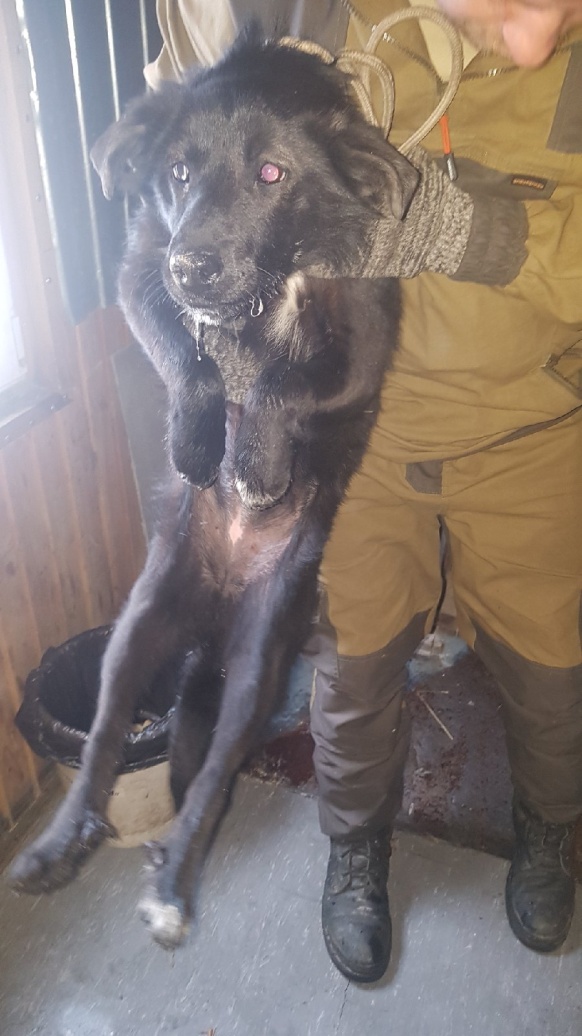 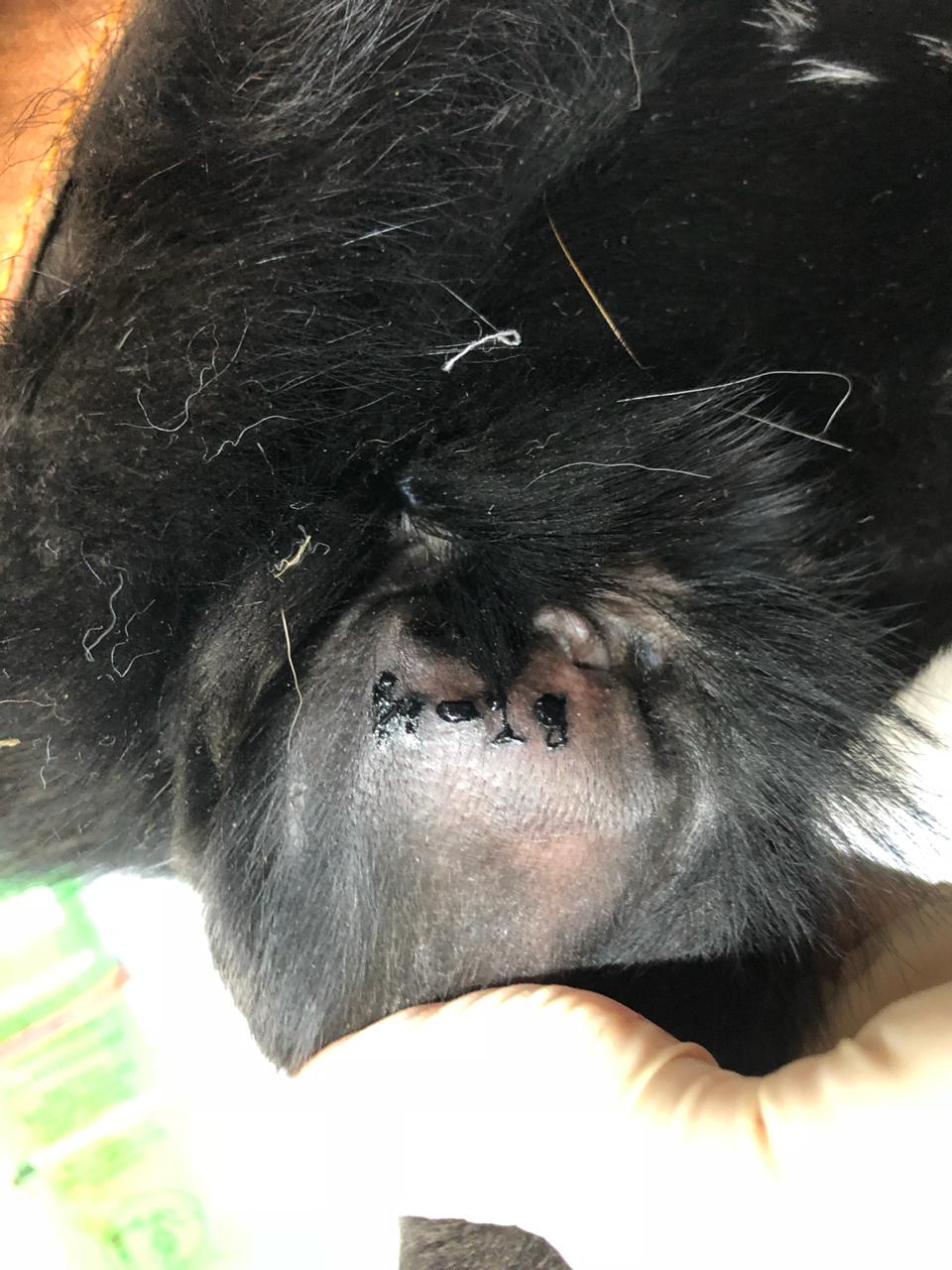 